SS John & Monica Catholic Primary School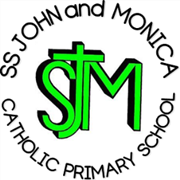 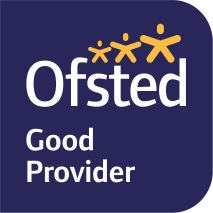 Head Teacher:									M.Elliott (B.Ed. Hons, NPQH)Chantry RoadMoseleyBirmingham B13 8DWTelephone: 0121 464 5868Email:         enquiry@stjonmon.bham.sch.ukWebsite:     www.stjonmon.bham.sch.ukTwitter:       @SSJohnMonicas 15/3/23Bell Heath Year 6 ResidentialDear Parents,  We are aware, although not confirmed, that some local secondary schools may be planning their secondary transition day on Wednesday the 5th of July and this clashes with our planned residential to Bell Heath. We recognise the importance of the transition day to give children a chance to visit their new school and recommend that all children do so. At the same time, we also want the children to have the full experience of the Year 6 residential and know that they are all very much looking forward to this last little bit of time together like we are as a staff.I have contacted the team at Bell Heath and fortunately they are able to adjust our timings slightly so that we can attend both the transition day at our new schools and also the residential. To do this we will now depart for our residential at 4:30pm on Wednesday the 5th of July and arrive back at approximately 5:00pm on Friday the 7th of July. This way we will still be able to spend two nights together and complete all of the same activities albeit a little later than originally planned. Unfortunately, it looks like this is our only option as the site is fully booked for the rest of the Summer Term.I appreciate the logistical difficulties getting the children here for 4:30pm and know this is not ideal. If your child is not attending a transition day they will be able to attend school as normal. Further logistics and information (kit list, timetable of activities etc.) will be shared after the Easter break. If you have any further questions please see a member of the Year 6 team. We ask that you sign the slip below to confirm that you have received this information.With thanks,Mr Ullah ………………………………………………………………………………………………………………………………………………………….Child’s name_______________________________________________I have read the information regarding the new Bell Heath residential timings and will be able to drop my child off to school at 4:15pm for a 4:30pm departure on Wednesday the 5th of JulySigned______________________________________________________